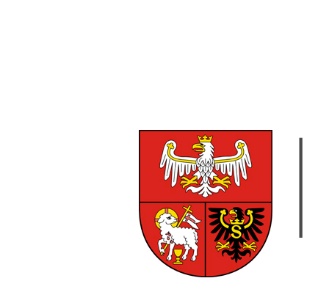 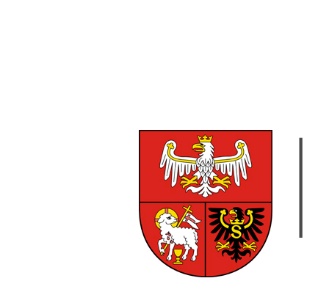 ZP.272.1.42.2024                                                                                                            Olsztyn, dnia 29.04.2024 r.Wykonawcy uczestniczący w postępowaniuINFORMACJA O WYBORZE NAJKORZYSTNIEJSZEJ OFERTY Dotyczy: postępowania prowadzonego w trybie podstawowym, którego przedmiotem zamówienia  jest usługa aktualizacji i weryfikacji zbiorów danych bazy danych obiektów topograficznych (BDOT10k) wraz                               z opracowaniem obiektów kategorii „rzeźba terenu” w niej gromadzonych dla wybranych powiatów                           z obszaru województwa warmińsko-mazurskiego Część I - usługa aktualizacji i weryfikacji zbiorów danych bazy danych obiektów topograficznych (BDOT10k) wraz z opracowaniem obiektów kategorii „rzeźba terenu” w niej gromadzonych dla powiatu : m. Olsztyn,                                 m. Elbląg, kętrzyński, gołdapski. Nazwa i adres Wykonawcy, którego ofertę wybrano jako najkorzystniejszą oraz uzasadnienie wyboru:              ERGOGIS sp. z o.o.  Koszalin NIP 6692525175Uzasadnienie wyboru:Liczba punktów w kryterium „cena“ – 60 pktLiczba punktów w kryterium „okres gwarancji  “ – 40 pktŁączna liczba uzyskanych punktów – 100 pktZamawiający wybrał ofertę, która uzyskała największą liczbę punktów spośród ofert niepodlegających odrzuceniu Nazwa albo imiona i nazwiska, siedziby albo miejsca zamieszkania, jeżeli są miejscami wykonywania działalności wykonawców, którzy złożyli oferty, a także punktacja przyznana ofertom w każdym kryterium oceny ofert i łączna punktacja :Część II - usługa aktualizacji i weryfikacji zbiorów danych bazy danych obiektów topograficznych (BDOT10k) wraz z opracowaniem obiektów kategorii „rzeźba terenu” w niej gromadzonych dla powiatu: nowomiejski, działdowski, piski. Nazwa i adres Wykonawcy, którego ofertę wybrano jako najkorzystniejszą oraz uzasadnienie wyboru:                   ERGOGIS sp. z o.o.  Koszalin NIP 6692525175                   Uzasadnienie wyboru:Liczba punktów w kryterium „cena“ – 60 pktLiczba punktów w kryterium „okres gwarancji  “ – 40 pktŁączna liczba uzyskanych punktów – 100 pktZamawiający wybrał ofertę, która uzyskała największą liczbę punktów spośród ofert niepodlegających odrzuceniu Nazwa albo imiona i nazwiska, siedziby albo miejsca zamieszkania, jeżeli są miejscami wykonywania działalności wykonawców, którzy złożyli oferty, a także punktacja przyznana ofertom w każdym kryterium oceny ofert i łączna punktacja :Nr ofertyWykonawca Liczba punktów w kryterium cenaLiczba punktów w kryterium okres gwarancjiŁączna liczba punktów1Geokart-International sp. z o.o.RzeszówNIP 8130333520                        33,29      40                         73,29    2ERGOGIS sp. z o.o.Koszalin NIP 6692525175                        60  40                       100   3DataGIS Siergiej Krugły SuwałkiNIP 8442241650                        47,59      40                         87,59    4GEOFAZA Marcin MarmolWieliczka NIP 8691341126                        42,14    40                         82,14    Nr ofertyWykonawca Liczba punktów w kryterium cenaLiczba punktów w kryterium okres gwarancjiŁączna liczba punktów1Geokart-International sp. z o.o.RzeszówNIP 8130333520                        37,98      40                         77,98    2ERGOGIS sp. z o.o.Koszalin NIP 6692525175                        60   40                       100 3DataGIS Siergiej Krugły SuwałkiNIP 8442241650                        46,38      40                         86,38    4GEOFAZA Marcin MarmolWieliczka NIP 8691341126                        43,03    40                         83,03    